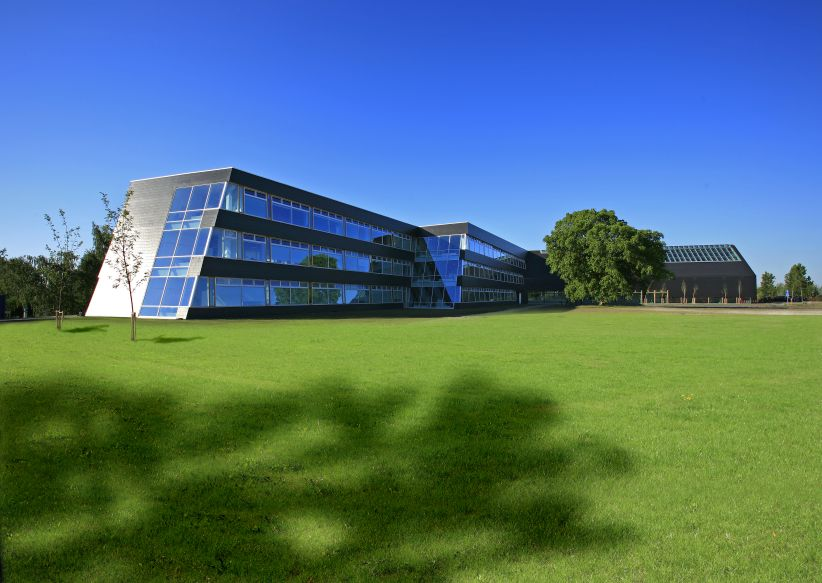 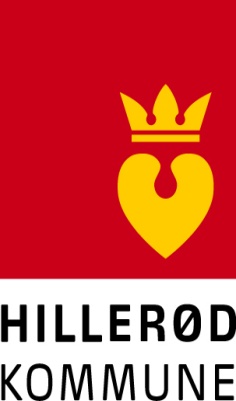 Handlingsplan for Hillerød KommuneKlimakommune under DN’s klimakommuneinitiativAfrapportering til Danmarks Naturfredningsforening 2014IndledningHillerød Kommunes Borgmester, underskrev i maj måned 2010 aftalen med Danmarks naturfredningsforening om at blive klimakommune. Med den underskrift har Hillerød Kommune forpligtet sig til at reducere udledningen af CO2 med 2% om året fra kommunen som virksomhed. Udover klimakommuneaftalen har Byrådet besluttet, at udledningen af CO2 skal reduceres med 35%  senest 2020.Energirenoveringen af de kommunale bygninger kom for alvor i gang i 2011-12. I år kan vi se resultatet, den vedvarende indsats i forhold til energirenovering og satsningen på solceller kan nu ses på vores energiforbrug – det er faldet med 2,15 mio KWh. Reduktion af CO2 udledningen år for år kan ses i tabellen: Hillerød Kommune tilsluttede sig klimakommuneaftalen i maj måned 2010 og skal derfor nu samlet have reduceret udledningen af CO2 med 7 %. Udledningen af CO2 er i perioden 2010-2013 reduceret med 12,5 %, heraf er 8,3 % opnået i 2013. Reduktionen i 3013 udgør i alt 686 tons, hvoraf produktionen af el fra solceller har bidraget med 394 tons.  Klimakommuneaftalen er således overholdt.  DatagrundlagDenne rapportering omfatter 2012 og 2013. Til beregning af emission af CO2 fra køretøjer og for omregning fra m3 naturgas til CO2 udledning  er DN’s  ”Vejledning til opgørelse og dokumentation af kommunens CO2 udledning” anvendt. For udledning af CO2 fra fjernvarme anvendes tal fra Hillerød Forsyning, emission fra forbrug af naturgas er oplyst af HMN Hovedstaden, for el er anvendt data oplyst af energistyrelsen.  Alle emissionsfaktorer er for året 2010. Udover opgørelsen for 2013 er der i bilag vedlagt data for de foregående år, hvor de samme emissionsfaktorer er anvendt ved beregning af udledningen af CO2.I det følgende beskrives udviklingen i CO2 udledningen fra aktiviteter der varetages af Hillerød Kommune. Aktiviteterne fremgår af tabellerne og er ikke et fuldstændigt billede af udledningen af CO2 fra Hillerød Kommune som virksomhed, men vi arbejder på at vores datagrundlag bliver mere præcist.Data for el og varme er hentet fra Hillerød Kommunes energiregistreringssystem ” Caretaker”, samt fra BBR registeret. Varmeforbruget er graddagskorrigeret. Der er brugt tal fra konkrete aflæsninger. Med i årets opgørelse er ejendomme hvor data til udarbejdelse af nøgletal har været tilgængelige. Generelle oplysninger er opdelt for El og varme, da ikke alle data findes for samme ejendomme. Vi arbejder på at gøre registreringen stadig mere præcis og vores fokus er i den forbindelse primært rettet mod de ejendomme der energirenoveres.CO2 udledning fra transport omfatter kørte kilometer på det tekniske område, opgjort i forhold til forbrugt brændstof og øvrig kommunal kørsel er opgjort på baggrund af konkrete kørte kilometer i perioden januar til november omregnet til hele året. Opgørelsen af øvrig kommunal kørsel er kørsel i hjemmeplejen. CO2-udledning fra Hillerød Kommune som virksomhed.Hillerød Kommunes indsats som klimakommune måles i forhold til udledning fra egen drift, afgrænset som forbrug i bygninger og til kørsel i kommunale køretøjer. Det fremgår af skemaerne, at udledningen af CO2 fra bygninger samlet set er reduceret i 2013, mens udledningen fra kørsel både i teknik og i øvrig kommunal kørsel er steget. Udledning i alt for virksomheden Hillerød Kommune:Der er opnået en stor reduktion i udledningen af CO2 som skyldes at energiforbruget i vores bygninger er faldet. Så vi kan begynde at se effekterne af energirenoveringerne af de kommunale bygninger. I det kommende år vil der fortsat være fokus på energirenovering og forbedring af registrering af vores energiforbrug. Status på energispareindsatsen i 2013:Gennemførte projekter i 2013 er hovedsagligt udført på skoleområdet, hvor der særligt har været fokus på:udskiftning af vinduer etablering af solcelleanlægudskiftning/optimering afbelysningudskiftning og optimering af ventilation med varmegenvinding og styring af varmebehov ved gennemførelse af de energioptimerende projekter lagt vægt på at sikre løsninger, der ud over en energibesparelse sikrer:Forbedring af indeklima ved bedre styring af ventilation og varme. Et godt indeklima sikrer bedre koncentration og indlæringOpgradering af belysning til anbefalet lysniveau i bl.a. klasselokaler, hvor den eksisterende belysning ikke lever op til bygningsreglementets kravkoordinering med øvrige kortlagte opgaver på de berørte ejendommeDet omfatter kortlagte vedligeholdelsesopgaver herunder godkendte anlægsopgaverInformation til og inddragelse af de berørte skoleledere i konkret planlægning af de udvalgte projekter.Projekterne er hovedsagelig gennemført på skoler og har en potentiel CO2 besparelse på i 419 tons /år.Plan for 2014:Ejendomsafdelingen har i sidste halvdel af 2013, parallelt med gennemførelse af 2013 projekterne, foretaget en vurdering af hvilke energibesparende opgaver på kommunens bygninger, det er mest hensigtsmæssige at gennemføre i 2014. Vægtningen er foretaget på baggrund af energimærknings-rapporter(EMO), opfølgning på handlingsplan fra dec. 2012, som er skemalagt med energioptimeringsprojekter baseret på årlig besparelse i kr. samt den årlige tilbagebetalingstid. Dernæst er der foretaget en screening af relevante bygninger med henblik på at få et overblik over den daglige drift, dette er foretaget i tæt dialog med det tekniske personale på de givne ejendomme.Der fremgår af nedenstående tabel 2 - en oversigt over projekter, som forventes gennemført i 2014:I Byrådets klimastrategi fra 2009 er det et mål, at CO2 udledningen fra de kommunale bygninger skal sænkes med 35% senest i 2020. Med den gennemførte og den  planlagte indsats er Hillerød Kommune godt på vej til at nå målet for de kommunale bygninger. Bilag:CO2-udledning fra Hillerød Kommune som virksomhed tal fra 2009-2012 rapportering.Samlet CO2 reduktion 2011-12: 0,6%Øvrig kørsel er ikke medtaget, data er ikke tilgængelige. Den Samlede besparelse for 2010-2011 er på 3,0 %Øvrig kørsel er ikke medtaget, data er ikke tilgængelige. Den Samlede besparelse for 2009-2010 er på 0,56%Anvendte emissionsfaktorer:År2009-102010-112011-122012-13% CO2reduktion0,563,00,68,3CO2 regnskab BygningerCO2 regnskab BygningerCO2 regnskab BygningerCO2 regnskab BygningerCO2 regnskab Bygninger2012201220132013CO2 [ton]CO2 [kg/m2]CO2 [tons]CO2 [kg/m2]Dagtilbud Børn114623,2109122Skoler392918,6358817,5Specialområde4611942716,1Sundhed og ældre90623,567019,2Administration, bibliotek mm.124422,3121122,9Teknisk område20915,220414,6Total:789520,3719318,7tons CO2 20122013ændring i %Dagtilbud børn11461091-4,7Skoler39293588-8,7Specialområde461427-7,2sundhed og ældre906670-26,1Administration, bibliotek mm.12441211-2,7teknisk område209204-2,5kørsel i teknik3073204,2øvrig kørsel65684,6i alt82677581-8,3EjendommeInvesteringer i 2014 i kr.Skønnet besparelse kr./årSkønnet tilbagebetalingstid i årSkønnet CO2 besparelse i Kg./årHillerødsholmskolen2.500.00060.0004218.000Skovstien2.700.000122.0002228.000Gørløse SFO100.0006000172.000Frederiksborg Byskole2.500.000176.0001438.000Grønnevang Skole afd. J3.500.000175.0002048.000Hareløse Skole1.000.00075.0001315.000Grønnevang Skole afd. Ø1.200.00050.0001315.000SFO Solvognen400.00023.000176.000Fjernaflæsning3.000.000460.0007106.000Vaneændring500.00050.0001017.00010. klasseskolen1.400.00077.0001819.000PC-strøm Kommunen1.000.000825.0001165.000Klubhus i Skævinge500.00035.000148.000Optimering vedligehold1.000.00035.000299.000Investering i alt21.300.0002.169.00010494.000CO2 regnskab total 2011 og 2012CO2 regnskab total 2011 og 2012CO2 regnskab total 2011 og 2012CO2 regnskab total 2011 og 201220122011CO2 [tons]CO2 [tons]Ændring i % Dagtilbud Børn1.1181.162-3,8Skoler og SFO3.8833.7992,2Specialområde412427-3,6Sundhed og ældre9981.019-2,1Biblioteker, administration og øvrige1.0761.122-4,1Teknisk område2092090Kørsel i teknik3072954,1Øvrig kørsel6583-21,7Total:80708119-0,6CO2 regnskab total 2010 og 2011CO2 regnskab total 2010 og 2011CO2 regnskab total 2010 og 2011CO2 regnskab total 2010 og 201120112010CO2 [tons]CO2 [tons]Ændring i % Dagtilbud Børn610663-8.0Skoler og SFO337033670.1Specialområde306311-1,4Sundhed og ældre722730-1,1Biblioteker, administration og øvrige531588-9,7Teknisk område182203-10,3Kørsel i teknik235278-18,3Øvrig kørsel---Total:59566140-3,0CO2 regnskab total 2009 og 2010CO2 regnskab total 2009 og 2010CO2 regnskab total 2009 og 2010CO2 regnskab total 2009 og 201020102009CO2 [tons]CO2 [tons]Ændring i % Dagtilbud Børn9278558,4Skoler og SFO31503422-7,9Specialområde56447818Sundhed og ældre680751-9,4Biblioteker, administration og øvrige110910119,7Teknisk område2031982,5Kørsel i teknik27823518,3Øvrig kørsel--Total:69116950-0,56CO₂ faktorer for år 2010CO₂ faktorer for år 2010EnergikildekWh/kgKildeFjernvarme0,198Hillerød forsyningHillerød forsyningOlie0,266ENSNaturgas0,186HMNEl0,426ENS